PROCEDIMIENTO DE SEGUIMIENTO IMAFF (DEPENDENCIAS)ULTIMA ACTUALIZACIÓN 26/03/2020(A)ADMINISTRADOR DEL SISTEMA DE SEGUIMIENTO A LA INVERSIÓN PÚBLICACOORDINACIÓN DE SEGUIMIENTO FINANCIERO Y PROGRAMÁTICOEJECUTORASINICIORECIBE AVISO  Y REPORTEIMAFF LISTO(3,4 )ENVÍA AVISO Y REPORTEIMAFF LISTO (2)REVISA REPORTE(4)SE RECIBE NOTIFICIÓN DE REC HAZO DEL REPORTE (2,3 )NONOAUTORIZASISOLICITA REPORTES POREJECUTORA (4)SE ENVÍA EL OFFICIO  A LADEPENDENCIACORRESPONDIENTE (4)SIENCONTRÓ ERRORESINICIORECIBE NOTIFICACIÓN DE REPORTES LISTOS POR EJECUTORA(3,4 )REVISA LOS REPORTES(4)SE RECIBE EL OFICIO Y EL DISCO ENVIADO POR LA EJECUTORA(3)NOAUTORIZAROLES DE USUARIO:NO	SIENCONTRÓ ERRORESSI GENERA OFICIOSCORRESPONDIENTES(4)ENVIA A FIRMA LOSOFICIOS(4)RECIBE Y FIRMA LOSOFICIOS(1)ENVIA DE VUELTA LOS OFICIOS(1)RECIBE LOS OFICIOSFIRMADOS (4)PASO LA REVISIÓNSINOSE REGRESA LA INFOMACIÓN RECIBIDA Y SE NOTIFICA A LAEJECUTORA DE FORMAIMEDIATASE ENVÍA EL OFICIO Y DISCO A LA DIRECCIÓN DE SEGUIMIENTO A LAINVERSIÓN PÚBLICA (5)DIRECCIÓN DE SEGUIMIENTO A LA INVERSIÓN PÚBLICA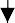 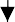 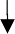 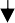 DirectorAdministradorCOORDINACIÓN DE SEGUIMIENTO FINANCIERO YPROGRAMÁTICOCoo rdinadoraJefe de departamentoEJECUTORAAnalistaVisto BuenoSE ESCANEAN LOS OFICIOS(4)(B)(4)PROCEDIMIENTO DE SEGUIMIENTO IMAFF (DEPENDENCIAS)ULTIMA ACTUALIZACIÓN 26/03/2020(B)ADMINISTRADOR DEL SISTEMA DE SEGUIMIENTO A LA INVERSIÓN PÚBLICACOORDINACIÓN DE SEGUIMIENTO FINANCIERO Y PROGRAMÁTICOEJECUTORAS(A)SI	PASÓ LA REVISIÓNNOSE ENVIA NOTIFICACIÓN DEL ERRORES ENCONRADOS(2,3 )SE NOTIFICA A LA DEPENDENCIAS DE LOS ERRORES ENCONTRADOS Y/O OBSERVADOS(3)SE ENVÍA NOTIFICACIÓN DE LA CARGA EXITOSA (1)OBSERVACIONES Y/OERRORESSINOFINEMITIR LASOBSERVACIONES Y/OERRORES(4)ROLES DE USUARIO:SE ENVIA NOTIFICACION Y REPORTE DE REGISTROS OBSERVADOS Y/O CON ERRORES(1)PASO LA REVISIÓNSISE ENVÍA EL OFICIO Y DISCO A LA DIRECCIÓN DE SEGUIMIENTO A LAINVERSIÓN PÚBLICA(5)DIRECCIÓN DE SEGUIMIENTO A LA INVERSIÓN PÚBLICA1.	AdministradorCOORDINACIÓN DE SEGUIMIENTO FINANCIERO YPROGRAMÁTICOSE REGRESA LA INFOMACIÓN RECIBIDA Y SE NORIFICA A LA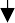 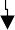 PROCEDIMIENTO DE SEGUIMIENTO IMAFF (MUNICIPIOS)ULTIMA ACTUALIZACIÓN 26/03/2020(A)DEPARTAMENTO DE SEGUIMIENTO MUNICIPAL Y REGIONALDIRECCIÓN DE SEGUIMIENTO A LA INVERIÓN PÚBLICAMUNICIPIOSINICIOINICIOENVIA LA RELACCION DE ACUSES CON LOS ACUSES. (2)ENTREGA SU OFICIO DE SOLICITUD DE TRANSFERENCIA DE REC URSOS DE LA OBRA AUTORIZADA A LA SUBSECRETARIA DEPLANEACION E INVERSIÓNPÚBLICA (5)SE ENVÍA OFICIOS DE SOLICITUD DE IMAFF A FIRMA.(1)SE GENERAN COPIAS DE CONOCIMIENTO PARA CONTRALORIA Y ELORGANO SUPERIOR DE FISCALIZACIÓN DEL ESTADO DE OAXACA CON SUS RESPECTIVOS ACUSES (2)ENTREGA ACUSE DERECIBIDO(5)ROLES DE USUARIO:DEPARTAMENTO DE SEGUIMIENTO MUNICIPAL YREGIONALRECIBE ACUSES DE PARTE DE CONTRALORIA Y EL ORGANO SUPERIOR DEFISCALIZACIÓN DEL	NOESTADO DE OAXACA(2)OBSERVACIONESSISE REGRESA LA INFORMACIÓN RECIBIDA AL MUNICIPIO.(2)(C)HACE CASO DEL OFICIOSIENVÍA OFICIO DE RESPUESTA, IMAFF Y DOCUMENTACIÓN COMPROBATORIA. (5)NO(C)Jefa de departamento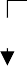 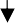 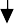 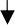 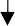 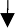 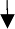 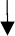 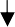 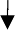 AnalistaDIRECCIÓN DE SEGUIMIENTO A LA INVERIÓN PÚBLICADirectorSecretariaMUNICIPIOSAutoridad Municipal(B)PROCEDIMIENTO DE SEGUIMIENTO IMAFF (MUNICIPIOS)ULTIMA ACTUALIZACIÓN 26/03/2020(B)DEPARTAMENTO DE SEGUIMIENTO MUNICIPAL Y REGIONALDIRECCIÓN DE SEGUIMIENTO A LA INVERIÓN PÚBLICAMUNICIPIOS(A)SE ENVÍA OFICIO DE RESPUESTA, IMAFF Y DOCUMENTACIÓN COMP ROBATORIA AL DEPARTAMENTOCORRESPONDIENTE(1)FINROLES DE USUARIO:COORDINACIÓN DE SEGUIMIENTO FINANCIERO Y PROGRAMÁTICOCoo rdinadoraDEPARTAMENTO DE SEGUIMIENTO MUNICIPAL Y REGIONALJefa de departamentoAnalistaDIRECCIÓN DE SEGUIMIENTO A LA INVERIÓN PÚBLICASecretariaMUNICIPIOSAutoridad MunicipalPROCEDIMIENTO DE SEGUIMIENTO IMAFF (MUNICIPIOS)ULTIMA ACTUALIZACIÓN 26/03/2020(C)DEPARTAMENTO DE SEGUIMIENTO MUNICIPAL Y REGIONALDIRECCIÓN DE SEGUIMIENTO A LA INVERIÓN PÚBLICAMUNICIPIOS(A)NOTRANSCURRIÓ 90DIASSIGENERA OFICIO DERECORDATORIO IMAFF(2)ENVÍA OFICIO DE A FIRMA(1)ENVÍA OFICIO DENOHACE CASO DELOFICIOSI(A)NOTRANSCURRIÓ 30DIAS	SIRECORDATORIO IMAFF VIAELECTRONICA (1)ENVÍA OFICIO DE PRIMER REQUERIMIENTO IMAFF VIA ELECTRONICA(1)ENVÍA LOS OFICIOS DESOLICITUD DE IMAFF(3)HACE CASO DELNO	OFICIOSI(A)NOTRANSCURRIÓ 30	SIDIASENVÍA OFICIO DESEGUNDOREQUERIMINETO IMAFFVIA ELECTRONICA(1)HACE CASO DELNO	OFICIOSI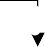 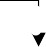 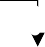 (A)NOTRANSCURRIÓ 30	SIDIASFINROLES DE USUARIO:DEPARTAMENTO DE SEGUIMIENTO MUNICIPAL YREGIONALJefa de departamentoAnalistaDIRECCIÓN DE SEGUIMIENTO A LA INVERIÓN PÚBLICADirectorSecretariaMUNICIPIOSAutoridad Municipal2.Coo rdinadoraSISTEMAEJECUTORA3.Jefe de departamento(3)(3)4.AnalistaEJECUTORAB5.AnalistaAnalistaAnalista6.Visto BuenoVisto BuenoVisto Bueno